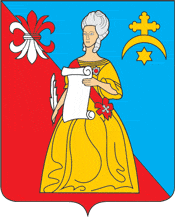 Калужская областьЖуковский районАДМИНИСТРАЦИЯгородского поселения «Город Кременки»ПРОЕКТПОСТАНОВЛЕНИЕОб утверждении Порядка размещения на официальном сайте Администрации городского поселения «Город Кременки» информации об общественном контроле_____________                                                                                          № ______В соответствии со статьей 7 Федерального закона от 21.07.2014 № 212-ФЗ «Об основах общественного контроля в Российской Федерации», руководствуясь Федеральным законом "Об общих принципах организации местного самоуправления в Российской Федерации" и Уставом муниципального образования городского поселения «Город Кременки», Администрация ГП «Город Кременки»ПОСТАНОВЛЯЕТ:1.Установить, что в целях обеспечения публичности и открытости общественного контроля и общественного обсуждения его результатов субъекты общественного контроля вправе направлять информацию о своей деятельности, контактные данные и итоговые документы, подготовленные по результатам общественного контроля, для их размещения на официальном сайте Администрации ГП «Город Кременки» в порядке, установленном настоящим постановлением.	2. Утвердить прилагаемый Порядок размещения на официальном сайте Администрации городского поселения «Город Кременки» информации об общественном контроле.3. Настоящее постановление вступает в  силу после его официального опубликования. Глава Администрации                                                              Т.Д. Калинкина Приложение к Постановлению Администрации ГП «Город Кременки» от __________ № _________ПОРЯДОКразмещения на официальном сайте Администрации городского поселения «Город Кременки» информации об общественном контроле1. Настоящий Порядок регулирует отношения, связанные с размещением на официальном сайте Администрации ГП «Город Кременки» (далее – официальный сайт) информации о деятельности субъектов общественного контроля.2. В целях информационного обеспечения общественного контроля, обеспечения его публичности и открытости субъекты общественного контроля могут обратиться в Администрацию ГП «Город Кременки» для размещения на официальном сайте информации о своей деятельности, указания адресов электронной почты, по которым пользователем информацией может быть направлен запрос и получена запрашиваемая информация, а также информация, требования об обеспечении открытого доступа к которой содержатся в законодательстве об общественном контроле.   	3. Определение и обнародование результатов общественного контроля осуществляются путем размещения на официальном сайте направленных субъектами общественного контроля итоговых документов, подготовленных по результатам общественного контроля: итоговый документ общественного мониторинга, акт общественной проверки, заключение общественной экспертизы, протокол общественного обсуждения, протокол общественных (публичных) слушаний, а также в иных формах, предусмотренных законодательством.  	 4. Указанные в пунктах 2 и 3 настоящего Порядка сведения и материалы субъектами общественного контроля направляются в Администрацию  ГП «Город Кременки»  в письменном виде или в форме электронного документа по адресу электронной почты: kremenki@mo-kremenki.ru   	5. В итоговом документе, подготовленном по результатам общественного контроля указываются:- место и время осуществления общественного контроля;- задачи общественного контроля;- субъекты общественного контроля;- формы общественного контроля;- установленные при осуществлении общественного контроля факты и обстоятельства;- предложения, рекомендации и выводы.     К итоговому документу прилагаются иные документы, полученные при осуществлении общественного контроля.     Качество информации, итоговых документов и приложений к ним, направленных в электронной форме, должны позволять в полном объеме прочитать их текст и распознать реквизиты.    	 6. Поступившие материалы регистрируются Администрацией ГП «Город Кременки» в установленном порядке.7. Не позднее пяти рабочих дней со дня регистрации поступивших материалов должностное лицо Администрации ГП «Город Кременки», ответственное за размещение информации на официальном сайте, размещают полученные сведения деятельности субъектов общественного контроля и итоговые документы на официальном сайте либо отказывают в их размещение.8. Основаниями для отказа в размещении на официальном сайте информации об общественном контроле и (или) итоговых документов являются: несоответствие итоговых документов требованиям, установленным пунктом 5 настоящего Порядка; наличие в представленных документах информации ограниченного доступа; нарушения иных требований, установленных федеральным законодательством.   	 9. Письменное уведомление с указанием причин отказа в размещении на официальном сайте направляется организатору общественного контроля в срок, установленный пунктом 7 настоящего Порядка.    	10. После устранения причин, явившихся основанием для отказа в размещении на официальном сайте информации об общественном контроле и (или) итоговых документов, организатор общественного контроля вправе повторно направить материалы, подготовленные в соответствии с требованиями настоящего Порядка.    Повторное рассмотрение информации об общественном контроле и (или) итоговых документов осуществляется в соответствии с настоящим Порядком.Исполнитель: Е.В. ИльиныхСогласовано:       А.А. ПрисечкинРассылка:Дело-1Киричко-1Юрист-1НПА-1Газета-1Прокуратура-1Сайт - 1